emco MARECHAL Premium avec revêtement outdoorType 512 PS OutdoorDescriptif type :Marechal Premium 512 PS OutdoorFourniture et pose d’un tapis d’entrée enroulable, fabriqué sur mesure et d'un cadre à sceller de hauteur 15,5mm.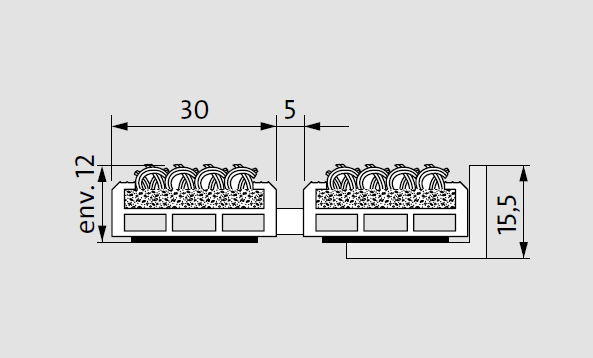 Type « Marechal Premium 512 PS Outdoor » de chez emco. Tapis ouvert et enroulable de hauteur 12mm, composé :De profilés aluminium renforcés (l 30mm x h 12mm) à l’épreuve du gauchissement avec isolation phonique premium en sous-face pour une mise en oeuvre dans un décaissé de fosse. Les profilés sont liés par des câbles en acier zingué enrobés d’une gaine PVC.D’un revêtement de propreté OUTDOOR 100% polyamide, hautement efficace dans la rétention des salissures grossières, robuste et résistant aux frottements, avec un classement feu Cfl-s1 et une propriété antidérapante R11 selon DIN 51130.Sa structure carrossable permet de résister à un trafic extrême, plus de 2000 passages/jour de fauteuils roulants, poussette, caddies, chariot à roulettes, véhicule de tourisme, chariot élévateur et répond aux normes accessibilités.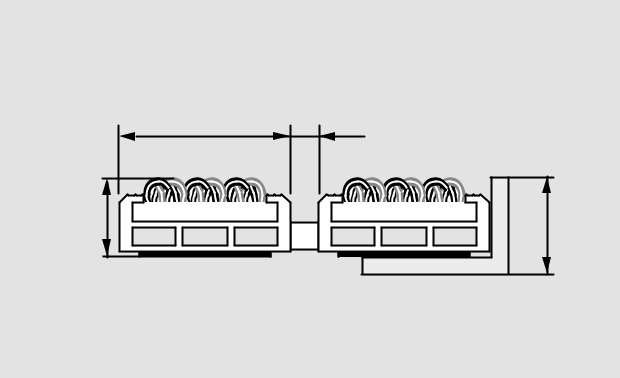 Type 517 PS OutdoorDescriptif type :Marechal Premium 517 PS OutdoorFourniture et pose d’un tapis d’entrée enroulable, fabriqué sur mesure et d'un cadre à sceller de hauteur 20mm. Type « Marechal Premium 517 PS Outdoor » de chez emco. Tapis ouvert et enroulable de hauteur 17mm, composé :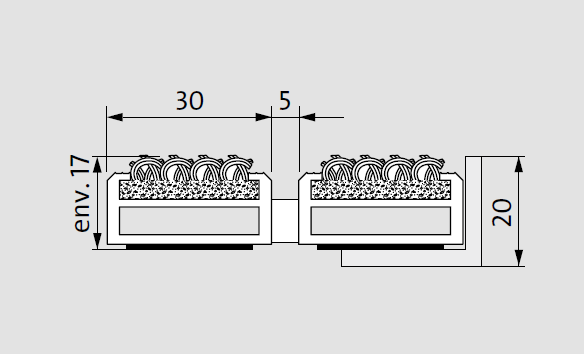 De profilés aluminium renforcés (l 30mm x h 17mm) à l’épreuve du gauchissement avec isolation phonique premium en sous-face pour une mise en oeuvre dans un décaissé de fosse. Les profilés sont liés par des câbles en acier zingué enrobés d’une gaine PVC.D’un revêtement de propreté OUTDOOR 100% polyamide, hautement efficace dans la rétention des salissures grossières, robuste et résistant aux frottements, avec un classement feu Cfl-s1 et une propriété antidérapante R11 selon DIN 51130.Sa structure carrossable permet de résister à un trafic extrême, plus de 2000 passages/jour de fauteuils roulants, poussette, caddies, chariot à roulettes, véhicule de tourisme, chariot élévateur et répond aux normes accessibilités.Type 522 PS OutdoorDescriptif type :Marechal Premium 522 PS Outdoor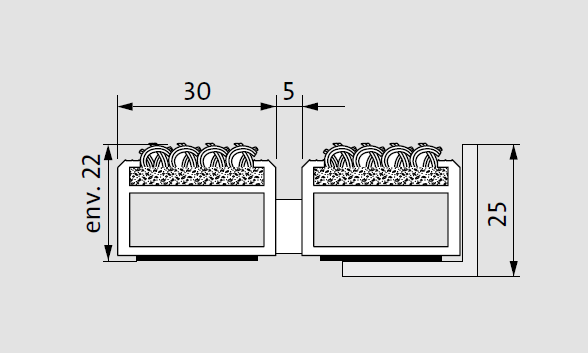 Fourniture et pose d’un tapis d’entrée enroulable, fabriqué sur mesure et d'un cadre à sceller de hauteur 25mm. Type « Marechal Premium 522 PS Outdoor » de chez emco. Tapis ouvert et enroulable de hauteur 22mm, composé :De profilés aluminium renforcés (l 30mm x h 22mm) à l’épreuve du gauchissement avec isolation phonique premium en sous-face pour une mise en oeuvre dans un décaissé de fosse. Les profilés sont liés par des câbles en acier zingué enrobés d’une gaine PVC.D’un revêtement de propreté OUTDOOR 100% polyamide, hautement efficace dans la rétention des salissures grossières, robuste et résistant aux frottements, avec un classement feu Cfl-s1 et une propriété antidérapante R11 selon DIN 51130.Sa structure carrossable permet de résister à un trafic extrême, plus de 2000 passages/jour de fauteuils roulants, poussette, caddies, chariot à roulettes, véhicule de tourisme, chariot élévateur et répond aux normes accessibilités.Sous réserve de modifications techniques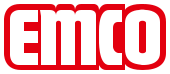 emco France SAS · 8 Rue des Perrières ZI · 39700 Dampierre / FR · Tel. (+33) 03 84 80 16 20 · Fax (+33) 03 84 80 16 21 · info@emco.fr · www.emco.fr